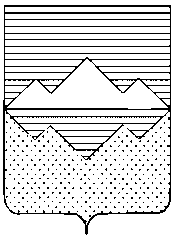                                    АДМИНИСТРАЦИЯСАТКИНСКОГО МУНИЦИПАЛЬНОГО РАЙОНАЧЕЛЯБИНСКОЙ ОБЛАСТИ	ПОСТАНОВЛЕНИЕОт «__  » _________ 2015  года № _____                           г. СаткаРуководствуясь статьей 210 Трудового кодекса  Российской Федерации, постановлением Правительства Челябинской области от 22.10.2013 № 361-п «О государственной программе Челябинской области «Улучшение   условий и охраны  труда  в Челябинской области на 2014-2016 годы ПОСТАНОВЛЯЮ:Утвердить прилагаемый План мероприятий по улучшению условий и охраны труда в муниципальном образовании «Саткинский муниципальный район»    на     2015 -2016 годы (далее именуется – План мероприятий).Рекомендовать главам городского и сельских поселений, руководителям предприятий и организаций  Саткинского  муниципального района разработать  планы мероприятий (программы) по улучшению условий и охраны труда на своих территориях, предприятиях и организациях, а также обеспечить контроль  за  их  выполнением.Отделу организационной  и  контрольной  работы  Управления    делами  и организационной    работы       Администрации      Саткинского     муниципального     района                                                                       (Корочкина Н.П.)  опубликовать настоящее постановление в газете  «Саткинский рабочий» и на  официальном  сайте   Администрации   Саткинского    муниципального   района.   Контроль исполнения настоящего постановления возложить на  заместителя        Главы Саткинского   муниципального   района   по   экономике  и   стратегическому       развитию  Никулину М.П.Настоящее постановление вступает  в силу со дня  его официального   опубликования.Глава Саткинского муниципального района                                                   А.А. ГлазковПлан                                                                                                                                               мероприятий по улучшению условий и охраны труда                                                                    в муниципальном образовании «Саткинский муниципальный район» на 2015 -2016 годыСОГЛАСОВАНО:	Заместитель Главы по экономике и стратегическому развитию                                                                                     М.П. Никулина Рассылка:  в дело,  комитет экономики администрации Саткинского муниципального районаИсполнитель:   Комитет экономики,Елена Николаевна Тиунова(35161) 4-05-47№ п/пПеречень мероприятийСрок реализации, годыОтветственный исполнитель, соисполнителиI. Совершенствование работы по управлению охраной трудаI. Совершенствование работы по управлению охраной трудаI. Совершенствование работы по управлению охраной трудаI. Совершенствование работы по управлению охраной труда1Проведение ежегодного мониторинга и анализа состояния условий и охраны труда на территории  Саткинского муниципального района2015 - 2016 главный специалист по охране труда администрации Саткинского муниципального района2Оказание методической и консультативной помощи работодателям всех форм собственности по вопросам охраны трудаПостоянно главный специалист по охране труда администрации Саткинского муниципального района3Подготовка и участие в реализации мероприятий, посвященных Всемирному дню охраны труда, участие  во Всероссийском конкурсе на лучшую организацию работ в области условий и охраны труда «Успех и безопасность»2015 - 2016главный специалист по охране труда администрации Саткинского муниципального района,                     Работодатели (по согласованию)4Участие в заседании «клуба кадровиков» по вопросу «Особенности регулирования труда работников в возрасте до 18 лет в летний период»Март 2015Март 2016главный специалист по охране труда администрации Саткинского муниципального района,                                ОКУ ЦЗН  г. Сатки5Организация и проведение районных совещаний, «круглых столов», обучающих семинаров по проблемам охраны труда2015 -2016главный специалист по охране труда администрации Саткинского муниципального района, ОКУ ЦЗН (по согласованию)6Обеспечение работы районной межведомственной комиссии по охране труда2015 -2016МВК,                               главный специалист по охране труда администрации Саткинского муниципального района,   секретарь МВКII. Непрерывная подготовка работников по охране труда                                                                         на основе современных технологий обученияII. Непрерывная подготовка работников по охране труда                                                                         на основе современных технологий обученияII. Непрерывная подготовка работников по охране труда                                                                         на основе современных технологий обученияII. Непрерывная подготовка работников по охране труда                                                                         на основе современных технологий обучения1Организация  сбора информации о проведении   обучения и проверки знаний  требований охраны труда руководителей и специалистов2015 -2016главный специалист по охране труда администрации Саткинского муниципального районаIII.Информационное обеспечение и пропаганда охраны трудаIII.Информационное обеспечение и пропаганда охраны трудаIII.Информационное обеспечение и пропаганда охраны трудаIII.Информационное обеспечение и пропаганда охраны труда1Обеспечение информирования работодателей, осуществляющих деятельность на территории района, и населения по вопросам охраны труда через средства массовой информации2015 -2016 главный специалист по охране труда администрации Саткинского муниципального районаIV. Совершенствование лечебно-профилактического обслуживания работающего населенияIV. Совершенствование лечебно-профилактического обслуживания работающего населенияIV. Совершенствование лечебно-профилактического обслуживания работающего населенияIV. Совершенствование лечебно-профилактического обслуживания работающего населения1Обеспечение своевременного и качественного проведения  обязательных предварительных и периодических медицинских осмотров работников, занятых  на тяжелых работах и на работах с вредными и (или) опасными условиями труда2015 -2016главный врач МУЗ  Саткинская  ЦРБ  ведущий специалист-эксперт территориального отдела Роспотребнадзора 2Осуществление мониторинга прохождения работниками организаций района, занятыми  на тяжелых работах и на работах с вредными и (или) опасными условиями труда, обязательных предварительных и периодических медицинских осмотров2015 -2016ведущий специалист-эксперт территориального отдела Роспотребнадзора3Предоставление   главе     Саткинского муниципального  района ежеквартальной информации о прохождении работниками организаций района, занятыми  на тяжелых работах и на работах с вредными и (или) опасными условиями труда, обязательных предварительных и периодических медицинских осмотров2015 -2016главный врач  МУЗ «Саткинская  ЦРБ», работодателиН.П.Корочкина  Начальник Юридического отдела                                                                             Д.А. Васильев                                                                                                        Начальник отдела организационной и контрольной работы  Управления делами и организационной работы                                                                                       Н.П. Корочкина